ANEXO 1. CUESTIONARIOS UTILIZADOS EN EL PROCEDIMIENTO DE PREVENCION Y DETECCIÓN DE MALOS TRATOS FÍSICOS Y ECONÓMICOS A PERSONAS MAYORES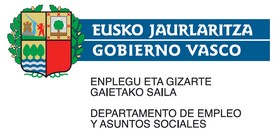 Cuestionario de prevención y detección de FACTORES DE RIESGO DE MALOS TRATOS físicos y económicosCuestionario de DETECCIÓN DE INDICADORES DE MALOS TRATOS físicos y económicosy VALORACIÓN DE LA GRAVEDAD de los mismos.Malos tratos FÍSICOSMalos tratos FÍSICOSMalos tratos FÍSICOSMalos tratos FÍSICOSMalos tratos FÍSICOSMalos tratos FÍSICOSMalos tratos FÍSICOSMalos tratos FÍSICOSMalos tratos FÍSICOSFACTORES DE RIESGO QUE PRESENTA LA PERSONA MAYORSISISI                       NO                       NONO SEAislamiento o soledad grave no deseada y debilidad de la red socialDeterioro cognitivo unido a alteraciones de conducta que dificultan el cuidado y la atenciónDependencia física y emocional de la persona mayor respecto del cuidador/aEscasa higiene o ropa inadecuadaFACTORES DE RIESGO EN EL ENTORNO DE LA PERSONA MAYORSISISINONONO SEMala organización del cuidado (múltiples cuidadores sin coordinación, tiempos sin cuidador…)Episodios actuales o pasados de convivencia conflictiva entre la persona mayor y las personas con quien convive (historia previa de conflicto entre persona mayor y su cuidador/a principal, representantes no elegidos por la persona mayor,  evidentes conflictos de intereses o de valores…)El o la cuidadora principal encuentra limitaciones personales para el cuidado de la persona (relacionados con sobrecarga, padecer trastornos psicopatológicos, consumo abusivo de alcohol u otras toxicomanías…Hostilidad de la persona mayor hacia él o la cuidadora o la persona con quien convive y déficit de este en las estrategias del manejoPersona mayor atendida por profesionales desmotivados/as, mal pagados, con bajo salario, burnout…OBSERVACIONES: Otros Riesgos, comentarios respecto a su situación física…Malos tratos ECONÓMICOSMalos tratos ECONÓMICOSMalos tratos ECONÓMICOSMalos tratos ECONÓMICOSMalos tratos ECONÓMICOSMalos tratos ECONÓMICOSMalos tratos ECONÓMICOSMalos tratos ECONÓMICOSMalos tratos ECONÓMICOSFACTORES DE RIESGO QUE PRESENTA LA PERSONA MAYORFACTORES DE RIESGO QUE PRESENTA LA PERSONA MAYORSINONO                  NO SE                   NO SE Desconocimiento de su situación económica personal y preocupación  por elloDesconocimiento de su situación económica personal y preocupación  por elloDeudas cuando se presupone que tiene capacidad económica suficiente para afrontar sus gastosDeudas cuando se presupone que tiene capacidad económica suficiente para afrontar sus gastosDonaciones y transmisiones de bienesDonaciones y transmisiones de bienesFACTORES DE RIESGO EN EL ENTORNO DE LA PERSONA MAYORFACTORES DE RIESGO EN EL ENTORNO DE LA PERSONA MAYORSINONONO SENO SEDependencia muy alta de los recursos económicos de la persona mayorDependencia muy alta de los recursos económicos de la persona mayorAntecedentes de conflictividad por cuestiones financierasAntecedentes de conflictividad por cuestiones financierasExagerado interés del o la cuidadora por hacerse cargo de la persona mayorExagerado interés del o la cuidadora por hacerse cargo de la persona mayorOBSERVACIONES: otros riesgos, comentarios respecto a su situación económica…OBSERVACIONES: otros riesgos, comentarios respecto a su situación económica…INDICADORES GENERALES    SINONO LO SÉDeterioro progresivo de la salud sin causa evidenteFalta de condiciones de habitabilidad en la vivienda (inseguridad, suciedad, barreras,…), o de otras condiciones o apoyos suficientes para garantizar la cobertura de las necesidades que presenta la persona mayorMiedo, verbalización o quejas de la persona mayor de que no le traten bien, cambio de actitud y/o modo de expresión de la persona mayor en presencia de determinadas personas o cuidadoresObstinación terapéutica y uso desproporcionado de tratamientos y cuidados (servicio de urgencias; abuso de psicofármacos…)Abandono en la atención a las necesidades básicasAbandono de la persona mayor en un servicio socio-sanitario: el hospital, en el servicio social de base, en el ambulatorio…INDICADORES SOCIALESSINO  NO LO SÉSolicitud de alta de un servicio (residencia, URSS…) o reticencia a la actuación profesional en situaciones de daño o riesgo grave de daño en contra de prescripción sanitaria o social o en contra de su voluntadRestricciones en el uso del espacio de la vivienda y limitaciones en la relación con el resto de las personas con las que conviveRetirada deliberada de las relaciones sociales y confinamiento injustificadoINDICADORES FÍSICOSSINO     NO LO SÉMarcas de sujeción física asociadas al dolorAlopecia parcheada (cuero cabelludo salteado de calvas)Ausencia de respuesta ante tratamiento adecuado (mala evolución de las lesiones tras la aplicación de las medidas adecuadas)Mal seguimiento de las pautas sanitarias (infra o sobre medicación, retraso en la solicitud de asistencia , mal seguimiento de dietas y cuidados, etc…)Sujeciones y restricciones físicas sin prescripción ni supervisiónPresencia de varios hematomas en diferentes estadios evolutivos sin causa justificada en zonas de no apoyoLesiones sin relato que lo justifique ni por parte de la persona mayor ni por el o la cuidadora o que no haya sido tratada correctamente (caídas no atendidas y/o reiteradas no justificadas)Quemaduras sin causa que lo justifique (cigarrillos, cáusticos, fricción de objetos…)Marcas de ataduras (no sujeciones)Alimentación e hidratación deficiente sin causa justificadaAlimentación a la fuerza y con violenciaINDICADORES ECONÓMICOSSINONO LO SÉEn ausencia de deterioro cognitivo, queja de la persona mayor de que le toquen sus objetos personales sin autorización: desaparición de joyas, etc.Solicitud de incapacitación legal de la persona mayor sin ningún informe médico o psicológico que lo justifiqueFacturas no pagadas cuando la persona tiene capacidad económicaNo disponer de elementos básicos cuando tiene capacidad económicaApropiación no autorizada mediante consentimiento viciado de los bienes de la persona mayorPérdida inexplicable de dinero, cheques, transferencias repentinas a personas ajenas, etc.Cambios en documentos legales y/o financieros: firmas sospechosas; cambios o recientes realizaciones de testamentos, transmisión de poderes, donaciones, etc., cuando la persona mayor no es capaz de tomar decisionesConcesiones de avales bancarios contra sus propiedades y bienes sin conocer las condiciones y riesgos